PCJSL AGM Meeting Minutes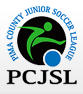 Thursday, July 23, 2020 Zoom meeting Call to Order of Annual General Meeting   by Gene W. at 18:09Gene Williamson -President, Charlie MacCabe – VP  of Competition, Detlef Lange – VP, Josh Shaloo – Communication Commissioner, Dave Cosgrove – Fields Commissioner and FC Tucson, Pat Dunham – registrar,Larry Luckett – Referee Commissioner, Shari Myoraku – seccretary, Gordon McKenzie  -RSL So AZ voting, Curt Cannon – TMSFC voting per DL , Cheryl Copeland – Freedom voting,  William Biagi – Vail voting , Edward Smith – AYSO United, Juni Cruz – AYSO United voting , Angela Moore – Freedom and treasurer nominee,  Bel Haouala – RSL AZ,  Maggie Barton – assignor,  Ed Payan – Renegades - voting, Ed Alameda- AYSO, Jesse Felix – FC Sonora votingElection/Re-election of Board MembersThe following positions are up for election per the bylaws; Vice President, Treasurer, Registrar and Director of Coaching. There is only one Nominee per positionVice President: Detlef Lange (incumbent)Treasurer: Angela MooreRegistrar: Pat Dunham (incumbent)Director of Coaching: Jon PearlmanPat made motion to approve slate of nominees. Shari seconded.  Full slate approved, unanimousApproval of Minutes of March 11 2019, Annual MeetingEd Payan made a motion to approve. Pat seconded. Minutes approved Unfinished Business: There is no unfinished business to come before the boardNew Business:Proposed Bylaw Change to Article II Section E number 11 and Article V Section B number 1 - Details on Page 2 – see below.Approval of the Proposed Budget for March 2020 - March 2021Pat made motion to approve budget. Gordon seconded the motion. Voting poll. Motion approved, unaminousAdjournment of Annual General Meeting  Pat moved to adjourn, Shari seconded. Approved Adjourned at 18:53Article II Section E number 11	 CURRENT	Special Projects CommissionerSpecial Projects Commissioner shall be responsible for overseeing Pima Cup.PROPOSEDParent Advisory Council RepresentativePCJSL registered player parents can form a Parent Advisory Council (PAC).  If the structure of the PAC is approved by PCJSL and there are more than 50 registered members, one representative as nominated by the registered members of the PAC, typically the President of the PAC, shall be responsible for bringing forth items from the PAC to the PCJSL Board.                 Motion passed, unanimous.  Article V Section B number 1	 CURRENT	 Each member of the Board of Directors will have one vote.                 PROPOSED   Each member of the Board of Directors will have one vote other than the PAC Representative.                	The PAC Representative will have votes at the same rate as a member club based on the 	registered number of Parents of PCJSL Players in the League. 	Motion was striken. PROPOSED: Update all  bylaws changes to create new 2021 Bylaws – final approval and incorporation subject to final review and full board approval. 	Motion passed, unanimous.